个人简介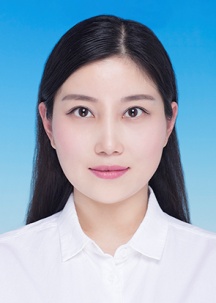 基本信息：姓  名： 余芳芳性  别： 女学  位：硕士研究生职  称：讲师双师型：英语专业中级“双师型”教师号职  务：国际商务学院专职教师E-mail: 361008507@qq.com通讯地址：江西省南昌市昌北经济技术开发区丁香路           江西旅游商贸职业学院国际商务学院    330100工作经历：2005年07月-2006年03月 华东交大理工学院 专职教师2006年03月至今 江西旅游商贸职业学院 专职教师教学情况（近五年）：1、主讲课程（1）《商务英语口语》：8学时/周，每届授课学生总数约100人（2）《商务英语听说》：4学时/周， 每届授课学生总数约50人（3）《高职英语》：4学时/周，每届授课学生总数约50人2、实践性教学（1）担任国际商务学院“英语特训营”培优项目主讲老师（2）担任全国职业院校技能大赛高职组“高教杯”英语口语比赛指导老师（3）担任江西省职业院校技能大赛高职组英语口语非专业组比赛优秀指导老师3、个人业绩（1）论文（6篇）1）2019 年  Research on Teaching Reform of Business English Major in Colleges and Universities   WOP in Education, Social Science and Psychology 国际CPCI论文 第一作者2）2019 年 Opportunities and Exploration of Business English Teaching under the Background of :Belt and Road" Strategy  WOP in Education, Social Science and Psychology 国际CPCI论文 第二作者3）2019年 “微课”教学模式下的商务英语口语技能的培养  农家参谋  省级独撰4）2017年《A Research of Pre-service Teachers' Lead-in Strategies in English Teaching》 海外英语 省级独撰5）2017年《The Effects of Teacher Feedback and Peer Feedback on College EFL Writing》校园英语 省级独撰6）2017年《The Classroom Application of the Top Three Principles of the Second Language Learning》 科学与财富 省级独撰（2）论著（2部）1）2019年 《跨境电商英语实战教程》副主编 在编2）2018年《商务英语口语拓展篇》 上海交通大学出版社 主编（3）获奖情况（2项）1）2019年05月 2019年全国职业院校技能大赛高职组“高教杯”英语口语比赛一等奖优秀指导老师2）2018年12月 江西省职业院校技能大赛高职组英语口语非专业组比赛一等奖优秀指导老师